６、トイレの洋式化。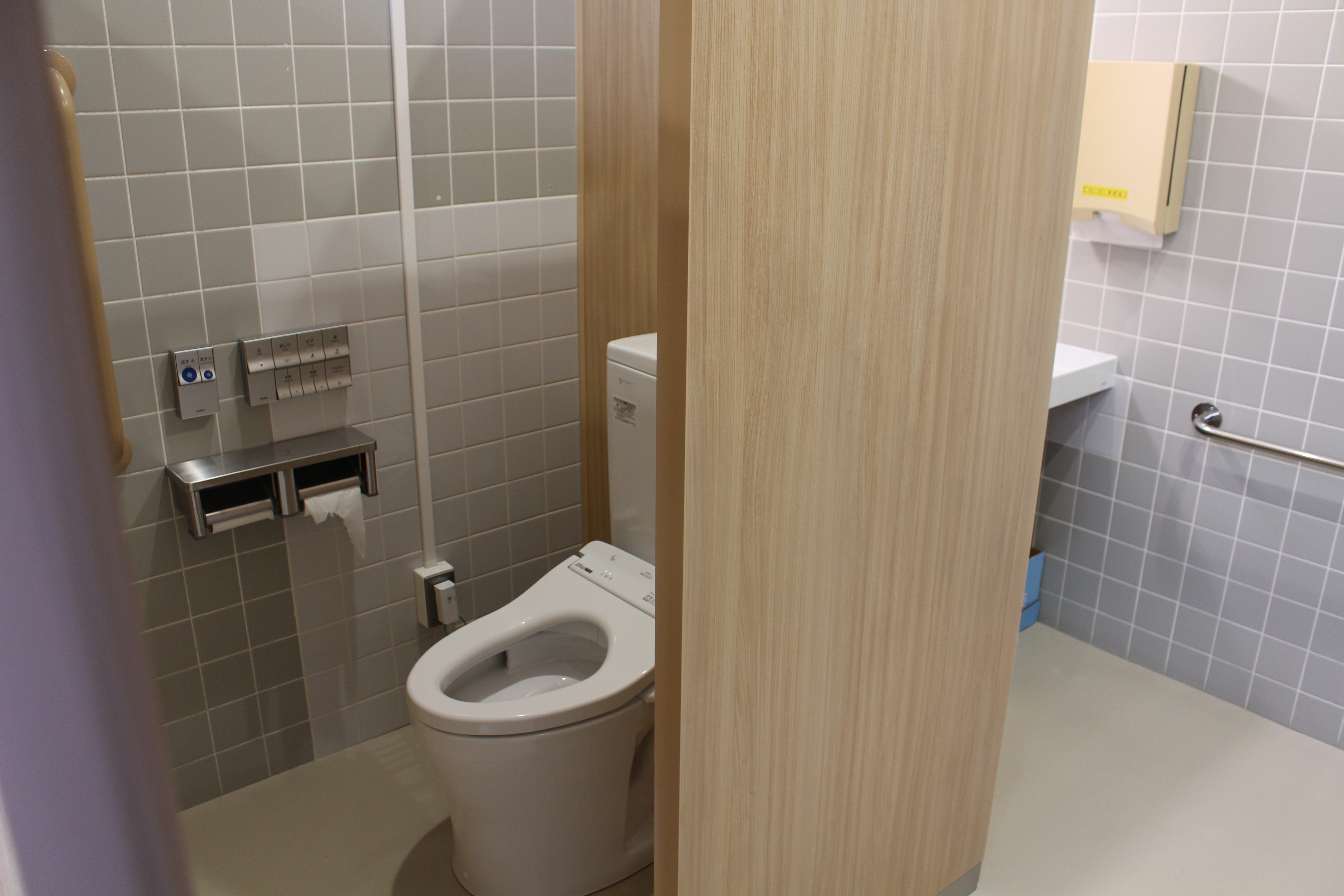 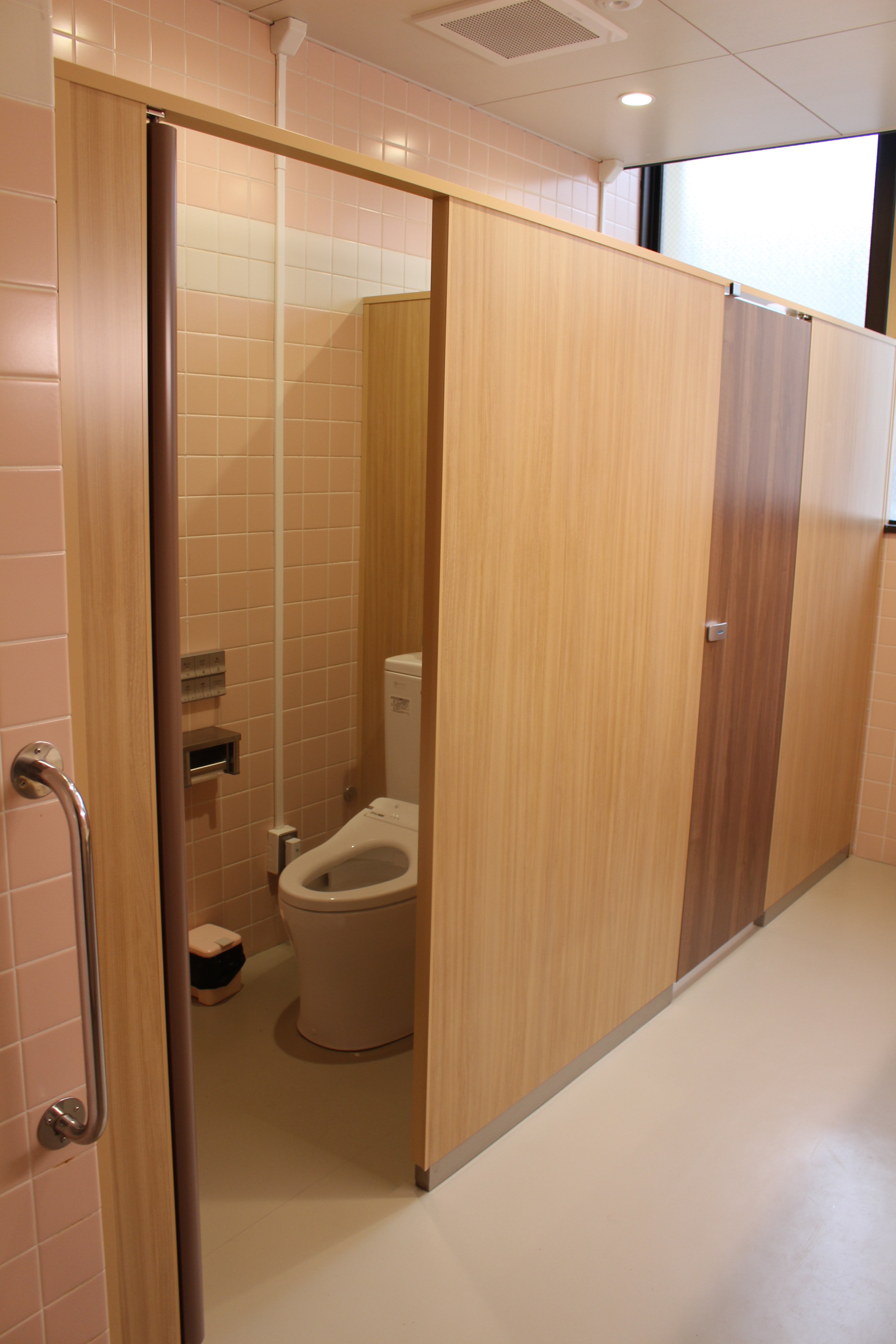 